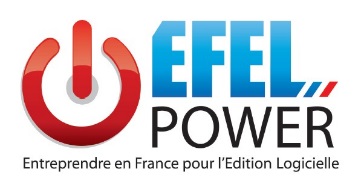 Bulletin d’adhésion 2015 à l’association EFEL	Entreprise :	. . . . . . . . . . . . . . . . . . . . . . . . . . . . . . . . . . . . . . . . . . . . . . . . . . . . . . .	Prénom :	. . . . . . . . . . . . . . . . . . . . . . . . . . . . . . . . . . . . . . . . . . . . . . . . . . . . . . .	Nom :	. . . . . . . . . . . . . . . . . . . . . . . . . . . . . . . . . . . . . . . . . . . . . . . . . . . . . . .	Responsabilité :	. . . . . . . . . . . . . . . . . . . . . . . . . . . . . . . . . . . . . . . . . . . . . . . . . . . . . . .	Adresse  :	. . . . . . . . . . . . . . . . . . . . . . . . . . . . . . . . . . . . . . . . . . . . . . . . . . . . . . .		. . . . . . . . . . . . . . . . . . . . . . . . . . . . . . . . . . . . . . . . . . . . . . . . . . . . . . .		. . . . . . . . . . . . . . . . . . . . . . . . . . . . . . . . . . . . . . . . . . . . . . . . . . . . . . .	Adresse mail : 	. . . . . . . . . . . . . . . . . . . . . . . . . . . . . . . . . . . . . . . . . . . . . . . . . . . . . . .	Téléphone :	. . . . . . . . . . . . . . . . . . . . . . . . . . . . . . . . . . . . . . . . . . . . . . . . . . . . . . . 	Compte Twitter :	. . . . . . . . . . . . . . . . . . . . . . . . . . . . . . . . . . . . . . . . . . . . . . . . . . . . . . .	Chiffre d’affaires (k€) :	. . . . . . . . . . . . . . . . . . . . . . . . . . . . . . . . . . . . . . . . . . . . . . . . . . . . . . .	Cotisation 	2014  2015 	Moins de 500k€ 	Cotisation libre	500 à 1.000k€	350€	1.000k€ à 3.000k€	500€	3.000k€ à 5.000k€	750€	5.000k€ à 10.000k€	1.000€	10.000k€ à 20.000k€	2.000€	20.000k€ à 50.000k€	3.000€	50.000k€ à 100.000k€	5.000€	Plus de 100.000k€	10.000€ImportantJe certifie que ma société respecte les critères d’adhésion qui lui permettront de bénéficier du label EFEL :Editeur de logiciel - Les revenus associés au logiciel développé par ma société (licence, maintenance, abonnement et services associés) représentent plus de 50% des revenus.Français – Le total des coûts de développement du logiciel sont constitués à plus de 50% par les salaires chargés d’employés travaillant en France. Indépendant – Le siège social de ma société est situé en France.Fait à . . . . . . . . . . . . . . . . . . . . . . . . . . . , le . . . . . . . . . . . . . . . . . . . . . . . . . . .Signature